ΣΥΛΛΟΓΟΣ ΕΚΠΑΙΔΕΥΤΙΚΩΝ Π. Ε.                    Μαρούσι  11 – 12 – 2018                                                                                                                     ΑΜΑΡΟΥΣΙΟΥ                                                   Αρ. Πρ.: 7Ταχ. Δ/νση: Κηφισίας 211                                           Τ. Κ. 15124 Μαρούσι                                                  Τηλ. : 210 8020697                                                                                         Πληροφ.: Δ. Πολυχρονιάδης (6945394406)     Email:syll2grafeio@gmail.com                                               Δικτυακός τόπος: http//: www.syllogosekpaideutikonpeamarousisou.gr                                                                                                                                                         ΠΡΟΣ                                                                          Δήμο Λυκόβρυσης – Πεύκης                                                                            Κοινοποίηση: Μέλη Συλλόγου μας  Θέμα: «Ορισμός εκπροσώπων του συλλόγου μας στη Δ.Ε.Π. του Δήμου Λυκόβρυσης – Πεύκης».  Σας γνωρίζουμε ότι με απόφαση του Δ. Σ. του συλλόγου μας, ορίζονται  ως  εκπρόσωποι μας στη Δ. Ε. Π. του Δήμου σας οι παρακάτω εκπαιδευτικοί, μέλη του συλλόγου μας :  Τακτικός : Πολυχρονιάδης Δημήτριος, Δάσκαλος του 1ου Δημοτικού Σχολείου Αμαρουσίου. Αναπληρωματική: Κωνσταντογιωργιάκη Ράνια, εκπαιδευτικός Φυσικής Αγωγής του 2ου Δημ. Σχ. Πεύκης.  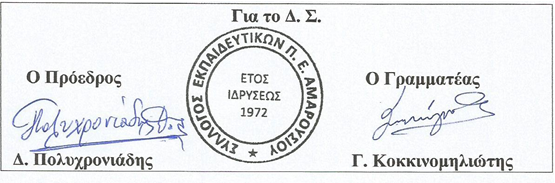 